This form will be circulated to members of Darlington Public Event Safety Advisory Group (PESAG) for the purpose of notifying all members of the group that an event is taking place. This form acts as the initial brief to highlight to members of PESAG the nature and size of your event. It will enable key agencies to provide advice and guidance on specific aspects of your event (road closures, licensing requirements etc) helping to inform and assist you in the planning and delivery of a safe event and minimise the risk to public safety.Whilst this is an initial notification of your event, it would assist the group in the assessment of the event proposals if you would please complete each section in as much detail as possible so that the relevant key agencies can provide the correct level of support and guidance. Please read the Darlington Public Event Safety Advisory Group Safety Guidance for Organisers before submitting your notification and refer to the published guidance.https://www.darlington.gov.uk/your-council/events/safety-advisory-group/#guidance1. EVENT DETAILSPlease complete each section and provide as much detail as possible in relation to the type and nature of your event. (Please tick as appropriate – double click on the box and select ‘checked’ and then click ok)2. EVENT ORGANISERS DETAILS (Mandatory)Please complete each section.3. EVENT LOCATIONPlease complete the location details of your event. If your event is in more than one location or on a public highway please specify the details. A site location plan should accompany this notification showing the event area, entrances/exits, the nearest access roads and car parking areas.4. LICENSING DETAILSPlease complete each section. The information contained within this section will help determine if a license is required.5. EVENT HEALTH AND SAFETY DETAILSPlease complete each section.6. TRAFFIC MANAGEMENTPlease complete each section. If your event affects the highway or involves a road closure, please enclose a plan that clearly highlights the road or footpath affected.7. SUPPORTING INFORMATIONIn order to support the Public Event Safety Advisory Group (PESAG) to gain a further understanding of how you will manage your event, please supply, with return of this notification form, the following documentation:       Event Location Plan (A location plan should accompany this notification - showing the event area, entrances/exits, the nearest access roads and car parking areas.)       Event Site Plan (A separate site plan showing the proposed positions of stalls, marquees, arena, exhibition units etc.)       Event Management Plan https://www.darlington.gov.uk/media/3466/a1_writing_an_event_plan_-rev_april_2016.pdf       Event Risk Assessments https://www.darlington.gov.uk/media/3479/a4_event_risk_assessment-3.pdf       Public Liability InsurancePESAG recommends that as a minimum the documents listed above should be in place for your event.  Further help and guidance can be found on the PESAG webpagehttps://www.darlington.gov.uk/your-council/events/safety-advisory-group/Please note: These documents will be made accessible to the PESAG members for the purpose of checking measures for public safety, sharing information and contingency planning between key agencies. PESAG members will share their feedback with the event organiser identified on the above documentation and in the event planning processes. 8. INFORMATION / SUBMISSION DETAILSPlease email your form to:PESAG@darlington.gov.ukAlternatively forms can be posted to:Public Event Safety Advisory Group, Darlington Borough Council, Darlington, DL1 5QTFor more information please use the email address above or contact 01325 405802.If you would like your event to be promoted on the Council Events webpage please submit your details at: http://www.darlington.gov.uk/your-council/events/add-your-own-events/Please consult Darlington Borough Council’s website for details:https://www.darlington.gov.uk/your-council/data-protection-and-freedom-of-information/privacy-notice/I confirm that the information contained within this document is accurate and correct to the best of my knowledge.I understand that Darlington Borough Council and Darlington Public Events Safety Advisory Group (and its members) acts solely as an advisory body and cannot accept any responsibility for any aspect of my/our event. I understand that the responsibility for safety at my/our event remains solely with the event organiser.Darlington Public Event Safety Advisory Group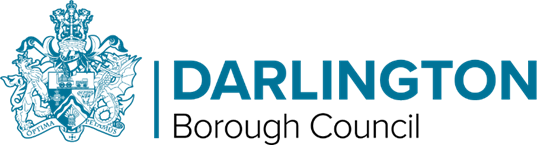 EVENT NOTIFICATION FORM (F1)Office UseReference: Date Received:1.1  Name of Event1.2  Type of Event1.3  Date of EventNature of Event (Please tick)      Charitable event   Voluntary / Community Event   Commercial event   Private event      Charitable event   Voluntary / Community Event   Commercial event   Private eventDescription of Event Activity (Please provide an overview of what will be happening)(Please provide an overview of what will be happening)Event Audience(1) Please state expected numbers At any one timeSpectators/Public:Staff:Performers:(2) Please state expected numbers During the whole event:Spectators/Public:Staff:Performers:Event Start/Finish timesDate to enter site for preparation:Date to enter site for preparation:Event Start/Finish timesStart time each day:                   Start time each day:                   Event Start/Finish timesFinish time each day:Finish time each day:Event Start/Finish timesDate/time the site will be vacated after the event:  Date/time the site will be vacated after the event:  Is there a charge to the public to take part in the event?   No   Yes (If yes, please state how much)   No   Yes (If yes, please state how much)Has the event been held before? (If yes, please provide details)(If yes, please provide details)If your event has been held before, do you plan to operate as per previous events or will there be any significant changes?(If yes, please provide details)(If yes, please provide details)Name of Event Organiser/ManagerName of Event Safety Officer Name of OrganisationAddressEmail Tel NoMobile:Landline:Main Location of Event Land Owner(s) (Including address)Have you been granted permission to use the land by the land owner?Have you been granted permission to use the land by the land owner?If yes, please state the person(s) who granted permission and their contact detailsLicensable Activity 1 Will there be alcohol at the event?     There will be no alcohol at the event     We are selling alcohol     We are serving alcohol (No sale)     Public can bring their ownLicensable Activity 2 Will there be regulated entertainment?(If you have ticked yes to one or more of these, your event will need to be covered by a license)     Live music     Performance of a Play(s)     An exhibition of a Film(s)     Playing of recorded music     Performance of dance      Provision for making music     Provision of facilities for dance     Boxing or wrestling entertainment     None of the aboveIf you require a license for your event have you spoken with the licensing authority?(If you require a Temporary Event Notice the Licensing Authority require 10 working days’ notice.)     No license required     The venue is already licensed     We are unsure if a license is required     We are in contact with the licensing authority     We have submitted an application for a TEN      A TEN has been approvedWill food be served at your event?(If you are providing food/drink to the public you will be required to submit a list of catering suppliers)     Food will not be provided     Food will be provided by event organiser(s)     Food will be provided by professional caterers     Participants will bring their own (for individual                                                                                                                 consumption only)If food is provided please provide a full list of catering providers with your application.Will the event create any noise (spoken word/PA system, etc)?       Recorded/live music will be played       Fireworks      Noise from the audience/spectators/participants   Other (please state)    There will be no noiseDoes your event have Public Liability Insurance?(Please state the level of cover i.e. £10m)  Public Liability Insurance £         Employer Liability Insurance £       Will there be any electricity, gas be used at the event? (Please provide details of what and how it will be used)(Please note: you may be asked to provide safety inspection records)Electricity       There will be no electricity on site   There will be electricity on site             (Please state how it will be generated/provided)Gas      There will be no gas on site       There will be gas on site            (Please state how it will be provided)Will there be any unusual and /or high risk activities taking place at the event (Including set up and clear up)     Working at height     Pyrotechnics     Vehicle movement       There will be no high risk activity5.6 Will any temporary structures be erected?      There will be no temporary structures      There will be marquees      There will be scaffolding      There will be fencing      There will be stage(s)      There will be bouncy Castles / Inflatables   There will be large banners/signage   There will be a fun Fair   Other (please state) Who is providing first aid/medical cover? (Please provide details – Who and how many, include documentation of cover provided and/or qualifications where applicable)Will stewards be deployed    as part of the management of the event? If yes a copy of the stewarding plan should be submitted.      There will be stewards      Stewarding plan enclosed      There will be no stewards6.1 Does your event take place on a public highway?    The event does not go onto a public highway    The event partly uses a public highway    The event is all on a public highwayAre you applying for road closures?     We are applying for road closures     We are not applying for road closures     We are unsure if we need to apply for any closuresIf you are applying for road closures, please provide us with a copy of your applicationWill there be any parking requirements for your event?        (please provide full details)9. WEBSITE INCLUSION10. PRIVACY NOTICE11. DECLARATIONPrint name:Print name:Role within the Event:Role within the Event:Signed:      Date: